Aanmeldingsformulier Lidmaatschap / Donateur B.S.V. West   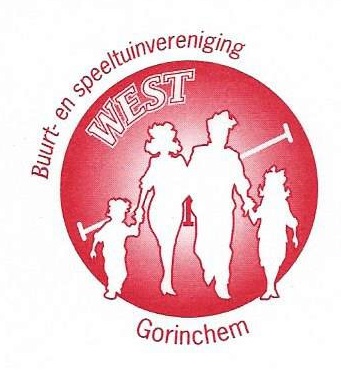 Dhr./mevr.Voorletters: ………………………………………………………………………Achternaam: ……………………………………………………………………..Straat: ………………………………………………………………………………..Postcode: ………………………..             Huisnummer: ………………Woonplaats: ………………………………………………………………………          Telefoonnummer: ……………………………………………………………..Mobiel nummer: ………………………………………………………………..E-mailadres: ………………………………………………………………………..Voornaam en Achternaam en geboortedatum van uw kinderen t/m 17 jaar.Naam: ………………………………………………………………………. Geb. datum: ………………………..Naam: ………………………………………………………………………. Geb. datum: ………………………..Naam: ………………………………………………………………………. Geb. datum: ………………………..Naam: ………………………………………………………………………. Geb. datum: ………………………..Het gezinslidmaatschap bedraagt €27,00 per kalenderjaar (1 jan. t/m 31 dec.) Kinderen t/m 17 jaar.U kunt ook donateur worden ( u heeft dan geen rechten) voor €11,50 per kalenderjaar (1jan. t/m 31 dec.).In het jaar van inschrijving betaalt u de verschuldigde contributie via de bank. Voor de betaling van uw lidmaatschap in de volgende jaren ontvangt u jaarlijks een rekening van onze penningmeester.LET OP !!! Als u na 31 maart lid wenst te worden betaald u contant. U betaald dan vanaf het kwartaal dat u lid wordt EN het volgende kalenderjaar.Formulier a.u.b. inleveren bij secretariaat of in het clubgebouw.Secretariaat:							Clubgebouw “t Praethuis”:Nathan van Dijk						Henri Knapstraat 44Henri Knapstraat 28						Gorinchem4207 PEGorinchemBankrekening: NL45ABNA0594016304Wil het clubblad graag:**Gedrukt of digitaal ontvangen**(doorhalen wat NIET van toepassing is)